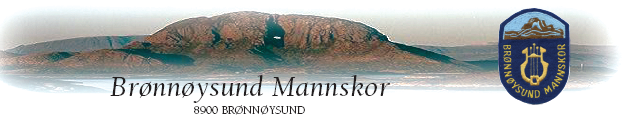 Korkonkurransen – selvvalgt delSamfunnshuset fredag 22. juni kl. 17.30MannskorDirigentSang:Musikk/Tekst/Arr:OktettenSverre LundTs'ints'qaroTrad. Georgien efter RustaviSvensk text: Catharina DyrssenNamsos SangforeningAnlaug SkjærvikMi pia, din guttTekst/musikk: Ola Bremnes. Arr: Robert SundOlavs mennElisabeth Aune DalsauneÅndeleg sjømanns-songTekst: Jakob Sande. Musikk: Odd Johan OverøyeBlandet korDirigentSang:Musikk/Tekst/Arr:Korisma og Velfjord blandakor.Jon ErvikDeltar ikke i korkonkurransenDeltar ikke i korkonkurransenÅsen Songlag		Tove Tvete UndlienVåken drømVamp Ved B.Kallevig / Ø.Staveland. Arr: Tove KragsetMarkakoret		Thea FjeldstadUbi caritasTekst/musikk: Ola GjeiloKORissa		Hanna Skjønhaug OverskaugSome NightsTekst/musikk: Nathaniel Ruess, Jack Antonoff, Jeffery Bhasker og Andrew Dost. Arr: Andy BeckNordlændingernes Forenings Kor		Rolf NykmarkBruremarsj fraLødingenTekst: Halvdan Sivertsen / Trad. Bruremarsj. Arr: Arr: Erlend Fagertun